SummerThe season is SummerWhat would you do in summer? SummerThe season is SummerWhat would you do in summer? SummerThe season is SummerWhat would you do in summer? SummerThe season is SummerWhat would you do in summer? Key Vocabulary Key Vocabulary Key Vocabulary Key Vocabulary 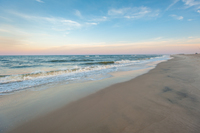 ShoreWhere the sea and the land meet. You can walk along the shore.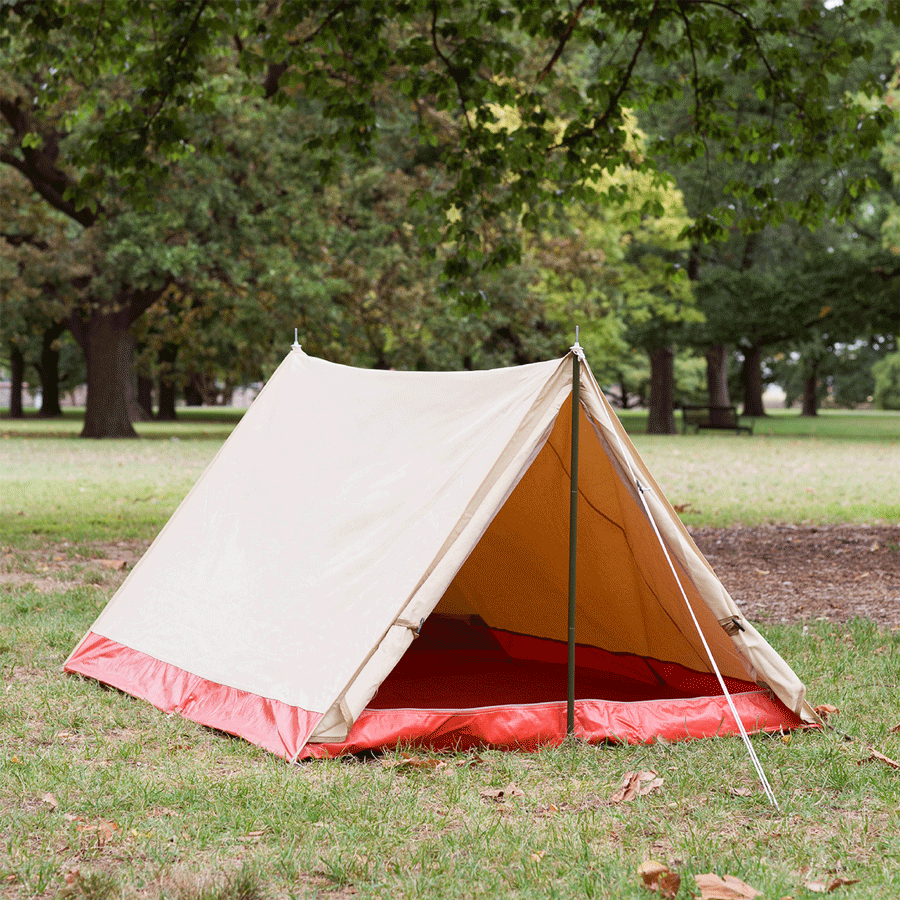 CampingPeople sometimes go on holiday in the summer. Have you ever been on holiday and stayed in a tent or a caravan? Maybe you have stayed in a hotel.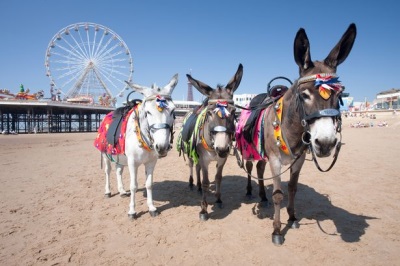 DonkeyA donkey belongs to the horse family, but has longer ears and makes a braying noise. You can have a donkey ride on the beach. 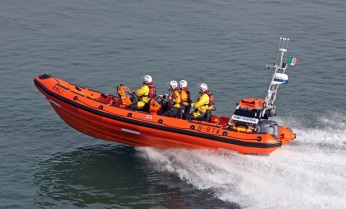 LifeboatThe lifeboat rescues people who are in danger in the sea. We have a lifeboat station in Blackpool. 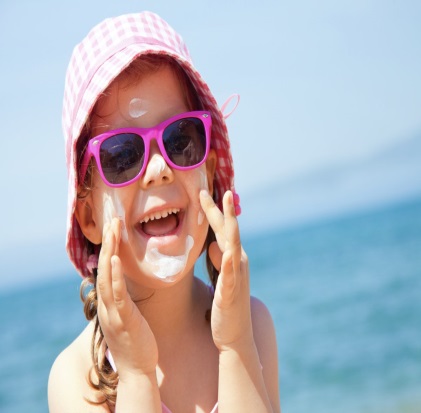 Sunglasses, sun cream, sun hatWe wear sunglasses, sun hat and sun cream to keep ourselves safe in the sun. Which parts do they protect? 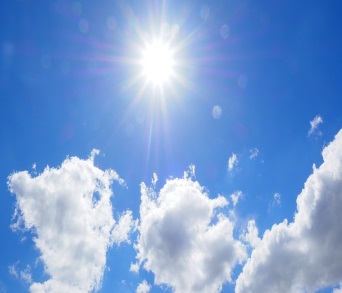 SunshineSummer is our hottest season. The sun shines much more in summer and we can wear our summer clothes. We need to drink plenty of water as we can get very hot! How do you keep cool in summer?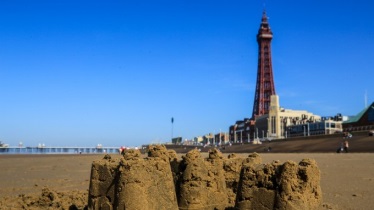 SeasideWe live in Blackpool. We live by the sea and so we live by the seaside.If you have a trip to the beach see how many things you can find!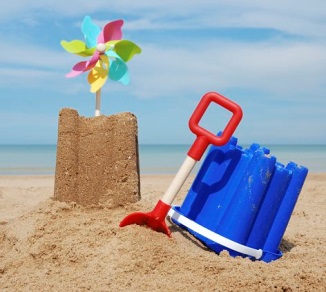 If you have a trip to the beach see how many things you can find!